25 PROSEDUR LAYANAN UNGGAH MANDIRI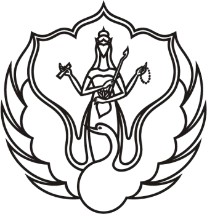 KEMENTERIAN PENDIDIKAN, KEBUDAYAAN, RISET, DAN TEKNOLOGI INSTITUT SENI INDONESIA YOGYAKARTA UPT PERPUSTAKAANJl. Parangtritis Km. 6,5 Kotak Pos 55001Telepon: (0274)379133, 373659, Fax (0274) 371233E-mail: lib@isi.ac.id, Website: https://lib.isi.ac.id/Nomor PosKEMENTERIAN PENDIDIKAN, KEBUDAYAAN, RISET, DAN TEKNOLOGI INSTITUT SENI INDONESIA YOGYAKARTA UPT PERPUSTAKAANJl. Parangtritis Km. 6,5 Kotak Pos 55001Telepon: (0274)379133, 373659, Fax (0274) 371233E-mail: lib@isi.ac.id, Website: https://lib.isi.ac.id/Tanggal Pembuatan29 September 2022KEMENTERIAN PENDIDIKAN, KEBUDAYAAN, RISET, DAN TEKNOLOGI INSTITUT SENI INDONESIA YOGYAKARTA UPT PERPUSTAKAANJl. Parangtritis Km. 6,5 Kotak Pos 55001Telepon: (0274)379133, 373659, Fax (0274) 371233E-mail: lib@isi.ac.id, Website: https://lib.isi.ac.id/Tanggal Revisi1 Desember 2022KEMENTERIAN PENDIDIKAN, KEBUDAYAAN, RISET, DAN TEKNOLOGI INSTITUT SENI INDONESIA YOGYAKARTA UPT PERPUSTAKAANJl. Parangtritis Km. 6,5 Kotak Pos 55001Telepon: (0274)379133, 373659, Fax (0274) 371233E-mail: lib@isi.ac.id, Website: https://lib.isi.ac.id/Tanggal EfektifKEMENTERIAN PENDIDIKAN, KEBUDAYAAN, RISET, DAN TEKNOLOGI INSTITUT SENI INDONESIA YOGYAKARTA UPT PERPUSTAKAANJl. Parangtritis Km. 6,5 Kotak Pos 55001Telepon: (0274)379133, 373659, Fax (0274) 371233E-mail: lib@isi.ac.id, Website: https://lib.isi.ac.id/Disahkan OlehKepala UPT Perpustakaan ISI YogyakartaAgustiawan, S.S., M.IP.NIP. 197907142003121003KEMENTERIAN PENDIDIKAN, KEBUDAYAAN, RISET, DAN TEKNOLOGI INSTITUT SENI INDONESIA YOGYAKARTA UPT PERPUSTAKAANJl. Parangtritis Km. 6,5 Kotak Pos 55001Telepon: (0274)379133, 373659, Fax (0274) 371233E-mail: lib@isi.ac.id, Website: https://lib.isi.ac.id/Judul SOPProsedur Layanan Unggah MandiriDasar HukumKualifikasi PelaksanaKualifikasi PelaksanaUU RI No. 20 Tahun 2003 tentang Sistem Pendidikan Nasional.UU RI No. 43 Tahun 2007 tentang Perpustakaan.UU RI No. 12 Tahun 2012 tentang Pendidikan Tinggi.PP RI No. 4 Tahun 2014 tentang Penyelenggaraan Pendidikan Tinggi dan Pengelolaan Perguruan Tinggi.PP No. 24 Tahun 2014 tentang Pelaksanaan UU No. 43 tahun 2007 tentang Perpustakaan.Keputusan Presiden RI No. 39 tahun 1984 tentang Pendirian Institut Seni Indonesia.Peraturan Menteri Pendidikan dan Kebudayaan No. 139 Tahun 2014 tentang Pedoman Statuta dan Perpustakaan Perguruan Tinggi.Keputusan Menteri Pendidikan dan Kebudayaan RI No. 0173/O/1995 tentang Perpustakaan dan Tata Kerja ISI Yogyakarta.Peraturan Kepala PNRI No. 11 Tahun 2015 tentang Petunjuk Teknis Jabatan Fungsional Pustakawan dan Angka Kreditnya.Peraturan PNRI No. 10 Tahun 2018 tentang Instrumen Akreditasi Perpustakaan Perguruan Tinggi.Keputusan Rektor No. 347 Tahun 2015 tentang Pendirian dan Penyelenggaraan UPT Perpustakaan.SNP Bidang Perpustakaan Perguruan Tinggi Tahun 2013D3/S1/S2;Menguasai Komputer;Mengetahui tugas dan fungsi sistem dan prosedur Perpustakaan;Memiliki kemampuan berkomunikasi yang baik dengan Bahasa yang baik.D3/S1/S2;Menguasai Komputer;Mengetahui tugas dan fungsi sistem dan prosedur Perpustakaan;Memiliki kemampuan berkomunikasi yang baik dengan Bahasa yang baik.KeterkaitanPeralatan dan PerlengkapanPeralatan dan PerlengkapanKomputerJaringan InternetSistem Otomasi perpustakaanATKKomputerJaringan InternetSistem Otomasi perpustakaanATKPeringatanPencatatan dan PendataanPencatatan dan PendataanJika SOP tidak dilaksanakan maka pemustaka tidak dapat melakukan unggah mandiriPencatatan atau pendataan dilakukan oleh Bagian Perpustakaan.Pencatatan atau pendataan dilakukan oleh Bagian Perpustakaan.No.Uraian KegiatanPelaksanaPelaksanaMutu BakuMutu BakuMutu BakuMutu BakuNo.Uraian KegiatanPustakawanPemustakaKelengkapanWaktuOutputKet.1.Pemustaka mendaftarkan akun untuk layanan unggah mandiri dengan mengisi form di https://lib.isi.ac.id/daftar-upload-mandiri/ dengan mengisikan seluruh data yang diperlukan untuk membuat akunJaringan internetKomputerForm pendaftaran akun unggah mandiri30 MenitPembuatan akun2.Petugas/pustakawan mengaktivasi akun pemustaka yang baru di buat, untuk dapat login ke portal layanan unggah mandiri perpustakaan ISIJaringan internetKomputerPortal layanan unggah mandiri10 MenitAktivasi akun3.Pemustaka yang akunnya telah di aktivasi, melakukan login ke http://digilib.isi.ac.id dan melakukan pengunggahan tugas akhirJaringan internetKomputerportal digilib ISInaskah tugas akhir1 JamTerungguhnya tugas akhir4.Petugas/pustakawan melakukan pengecekkan data pengajuan unggah mandiriJaringan internetKomputerportal digilib ISI10 Menitpengecekkan5.Petugas/pustakawan melakukan verifikasi dan persetujuan unggah mandirijaringan internetkomputerportal digilib ISI5 Menitpengecekkan6.Petugas/pustakawan memberikan catatan perbaikan untuk pemustaka apabila dokumen/naskah/file yang diunggah belum sesuai dengan panduan/ketentuan, dan disarankan untuk memperbaiki dan unggah kembalijaringan internetkomputernaskah tugas akhirportal digilin ISI10 MenitPengecekkan7.Pemustaka dapat mengecek dalam daftar cekal apakah masih ada kekurangan atau tidakJaringan internetKomputerPortal digilib ISI5 MenitPenerimaan naskah tugas akhir